.Start Dance After 24 Counts. 1 RestartMain Dance (32 Counts)SI.Side Tog Side Hold – Jazz Box CrossSII. Side Tog Side Hold – Fwd ½ L ¼ LSIII.Weave L With Touch – Weave R With TouchNote: Here On Wall 5 After 24 Counts Restart Dance Facing 3.00SIV.Cross Point (2X) – Fwd Rock Recover – ½ R Turn Fwd RLHappy Dancing!Contact:sh3385@gmail.comShang Hua Jiao 上花轎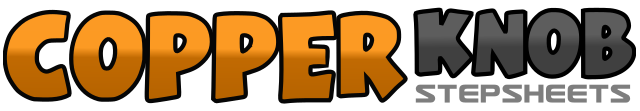 .......Count:32Wall:4Level:Beginner.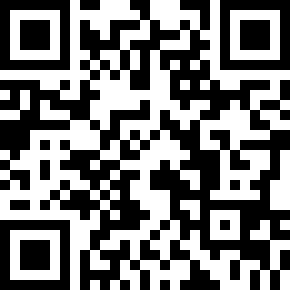 Choreographer:Tina Chen Sue-Huei (TW) & Juilin Chen (TW) - November 2019Tina Chen Sue-Huei (TW) & Juilin Chen (TW) - November 2019Tina Chen Sue-Huei (TW) & Juilin Chen (TW) - November 2019Tina Chen Sue-Huei (TW) & Juilin Chen (TW) - November 2019Tina Chen Sue-Huei (TW) & Juilin Chen (TW) - November 2019.Music:Shang Hua Jiao (上花轿)Shang Hua Jiao (上花轿)Shang Hua Jiao (上花轿)Shang Hua Jiao (上花轿)Shang Hua Jiao (上花轿)........1-4Side Step R, Tog Step L, Side Step R, Hold (4)5-8Cross L Over R, Back Step R, Side Step L, Cross R Over L1-4Side Step L, Tog Step R, Side Step L, Hold (4)5-6Fwd Step R, Pivot ½ L Turn Step On L (6.00)7-8Fwd Step R, Pivot ¼ L Turn Side Step L (3.00)1-4Cross R Over L, Side Step L, Behind Cross R, Point L To Left Side5-8Cross L Over R, Side Step R, Behind Cross L, Point R To Right Side1-4Cross R Over L, Point L To Left Side, Cross L Over R, Point R To Right Side5-6Fwd Rock R, Recover On L7-8½ R Turn Fwd Step On RL (9.00)